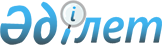 Об установлении сервитута общество с ограниченной ответственностью "Тат-Арка"Постановление акимата Созакского района Туркестанской области от 6 сентября 2023 года № 197
      В соответствии с подпунктом 1-1 статьи 17 и статьей 69 "Земельного кодекса" Республики Казасхтан от 20 июня 2003 года № 442, статьями 31, 37 Закона Республики Казахстан от 23 января 2001 года № 148 "О местном государственном управлении и самоуправлении в Республики Казахстан", согласно к письму № 57 от 05.07.2023 года генерального директора Тоо "Тат-Арка" И.А.Туремуратова, акимат Созакского района ПОСТОНОВЛЯЕТ:
      1. Установить до 30 ноября 2023 года сервитут товариществу с ограниченной ответственностью "Тат-Арка" на праве краткосрочного временного пользования для проведения полевых сейсмических работ всего-250 гектаров с территории Созакского района.
      2. Рекомендовать оплатить сервитут на арендованный земельный участок в сроки, указанные в договоре о временном землепользовании, в соответствии с Кодексом Республики Казахстан от 25 декабря 2017 года "О налогах и других обязательных платежах в бюджет (Налоговый кодекс)". Рекомендовать заключить договор не позднее 10 дней.
      3. Контроль за исполнением настоящего постановления оставляю за собой.
					© 2012. РГП на ПХВ «Институт законодательства и правовой информации Республики Казахстан» Министерства юстиции Республики Казахстан
				
      Исполняющий объязонности акима района

А.Сатыбалды
